Diagram 1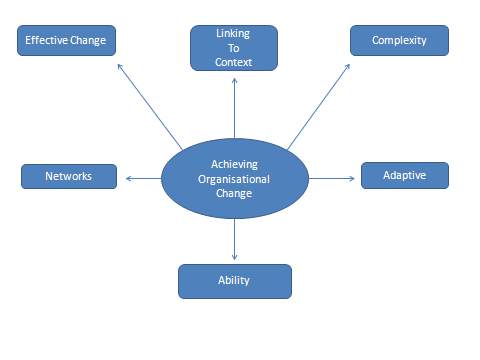 